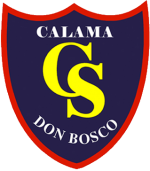 “Cultivemos el arte de escuchar y acompañar”COORDINACIÓN PEDAGÓGICACALENDARIO DE EVALUACIONES PRIMER SEMESTRE 2018CURSO: 1º AÑO “C”Este calendario de evaluación no incluye los trabajos clase a clase que se desarrollan en las distintas asignaturas.ABRILAsignaturaTipo de evaluaciónUnidad y/o ContenidoLunes 02 Martes 03 Miércoles 04 MúsicaEvaluación grupalHimno de Calama dictado rítmico.Jueves 05 Viernes 06Lunes 09Martes 10 Miércoles 11 Taller de SalesianidadEvaluación GrupalCiudadanía y democracia / Diversidad social y cultural.Jueves 12MatemáticaPrueba EscritaUnidad 1     Números	/ Tema 1 Operatoria en los números racionales.Viernes 13 Lunes 16 HistoriaGuía evaluada nº1 “Taller de habilidades”La construcción de los Estados Naciones, en Europa, Ameríca y Chile”.Martes 17 Miércoles 18 Lengua y LiteraturaTaller. GrupalProceso de escritura, Género Narrativo.Jueves 19 Viernes 20 Lunes 23 InglésPresentación dualPresent continuos / Jobs / Places of WorkMartes 24Ed. FísicaPrueba 1Miércoles 25 Lengua y LiteraturaArtes VisualesEvaluación Grupal, disertación.Trabajo Práctico “Grabado en verde”Lectura complementaria: Evangelio de “San Marcos”.Descubriendo los grabados.Jueves 26Viernes 27MatemáticaPrueba EscritaTema 2 Potencias / Unidad 2       Álgebra y funciones /Tema 1 Productos notables.Lunes 30Tecno TallerPrueba individualLenguaje de preveción y estándares mineros.MAYOAsignaturaTipo de evaluaciónUnidad y/o ContenidoMartes 01FERIADOMiércoles 02 MúsicaEvaluación GrupalRepertorio Melódico.Jueves 03 Viernes 04Lunes 07Martes  08Miércoles 09Taller de SalesianidadEvaluación GrupalParticipación en temas de interés Público.Jueves  10Viernes 11Lunes  14FísicaPrueba EscritaOndas / Sonido.Martes  15HistoriaReligiónEvaluación Parcial nº 1Taller grupalLa construcción de los Estados Naciones, en Europa, Amaréca y Chile”.La Resurrección del Señor, el gran anuncio de salvación.Miércoles  16Lengua y LiteraturaTaller de SalesianidadTaller de investigación. GrupalEvaluación grupalCrítica literaria. Investigación género Lírico.Cultura democrática y ética en la escuela.Jueves 17MatemáticaPrueba escritaTema 2 Factorización/ Tema 3 Sistema de ecuaciones lineales con dos incógnitas.Viernes 18FísicaPrueba EscritaEnlaces químicos y estructuras de Lewis / Compuestos orgánicos  e inorgánicos/ ecuaciones químicas. / reacciones químicas. Lunes 21FERIADOMartes 22Miércoles 23Lengua y LiteraturaArtes VisualesEvaluación escrita individual.Trabajo PrácticoLectura complementaria: “Himno de un ángel parado en una pata”.“xilografía”.Jueves  24BiologíaInglésPrueba EscritaComprensión LectoraFósiles /Evidencias de la evolución  / Teorías evolutivas /Clasificación de la biodiversidad / Criterios taxonómicos.Jobs and places of workViernes 25Lunes 28Tecno TallerTrabajo en clasesAccidentes y enfermedades profesionales.Martes 29Ed. FísicaHistoriaPrueba 2Control de Lectura “La historia secreta de chile vol2”¿Es Bernardo O’higgins el libertador de Chile? / Los símbolos de poder chilenos / El estado Chileno autorizó zooligos humanos.Miércoles 30Jueves 31InglésGuía dualPresent continuos / Jobs / Places of work JUNIOAsignaturaTipo de evaluaciónUnidad y/o ContenidoViernes 01Lunes 04 Martes 05Miércoles 06MúsicaEvaluación grupalRepertorio Instrumental.Jueves 07Viernes 08Lunes 11Tecno TallerTrabajo de investigacion individualTipos y uso correcto de EPP.Martes 12Miércoles 13MatemáticaPrueba EscritaSistema de ecuaciones lineales con dos incógnitas.Jueves 14Viernes 15Lunes 18Martes 19HistoriaReligiónEvaluación Parcial nº2Actividad, realizar un guion de un radioteatro.Progreso, industrilización y crisis en Chile y el Mundo.La Dignidad que tiene todo hijo de Dios.Miércoles 20Lengua y LiteraturaArtes VisualesEvaluación Escrita. IndividualActividad PrácticaLectura complementaria:  “Sobredosis”Libro de Artista.Jueves 21Inglés Presentación Dual Present PerfectViernes 22Lunes 25Tecno TallerHistoriaHistoriaDebateExposiciones sobre temas Unidad 1 y 2 Revisión de cuadernosFueza de voluntad, para defenderse bajo situaciones de riesgo.La construcción de los estados nacionales, en europa, américa y chile /Progreso, industrialización y crisis en Chile y el mundo. (25 de junio al 06 de julio)25 de junio al 29 de junio.Martes 26ReligiónRevisión de cuadernosContenidos 1º semestreMiércoles 27MúsicaTaller de SalesianidadArtes VisualesEvaluación grupalEvaluación GrupalProcesoRepertorio Instrumental.Transparencia y probidad / Tolerancia y Pluralismo.Revisión CroqueraJueves 28Viernes 29JULIOAsignaturaTipo de evaluaciónUnidad y/o ContenidoLunes 02FERIADOMartes 03Ed. FísicaPrueba 3Miércoles 04Jueves 05MatemáticaPrueba EscritaTema 4 Relación entre dos variables.Viernes 06